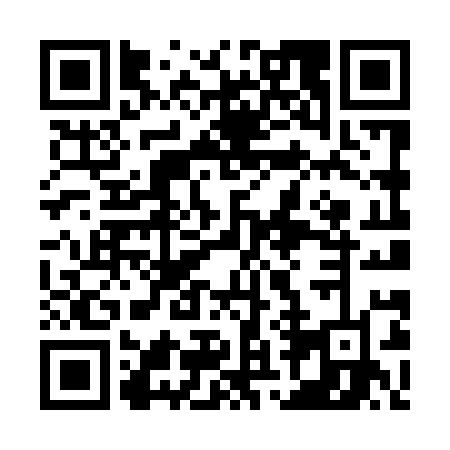 Prayer times for Wolka Kurdybanowska, PolandWed 1 May 2024 - Fri 31 May 2024High Latitude Method: Angle Based RulePrayer Calculation Method: Muslim World LeagueAsar Calculation Method: HanafiPrayer times provided by https://www.salahtimes.comDateDayFajrSunriseDhuhrAsrMaghribIsha1Wed2:365:0812:345:428:0210:232Thu2:325:0612:345:438:0410:263Fri2:285:0412:345:448:0510:294Sat2:255:0212:345:458:0710:325Sun2:215:0012:345:468:0910:366Mon2:204:5912:345:478:1010:397Tue2:194:5712:345:488:1210:418Wed2:194:5512:345:498:1410:419Thu2:184:5312:345:508:1510:4210Fri2:174:5212:345:518:1710:4311Sat2:174:5012:345:528:1810:4312Sun2:164:4812:345:538:2010:4413Mon2:154:4712:345:548:2110:4514Tue2:154:4512:345:548:2310:4515Wed2:144:4412:345:558:2410:4616Thu2:134:4212:345:568:2610:4717Fri2:134:4112:345:578:2710:4718Sat2:124:3912:345:588:2910:4819Sun2:124:3812:345:598:3010:4920Mon2:114:3712:346:008:3210:4921Tue2:114:3612:346:018:3310:5022Wed2:104:3412:346:018:3510:5023Thu2:104:3312:346:028:3610:5124Fri2:104:3212:346:038:3710:5225Sat2:094:3112:346:048:3910:5226Sun2:094:3012:346:048:4010:5327Mon2:084:2912:356:058:4110:5428Tue2:084:2812:356:068:4210:5429Wed2:084:2712:356:078:4410:5530Thu2:074:2612:356:078:4510:5531Fri2:074:2512:356:088:4610:56